Школьная газета«НЕПРОГУЛЬЩИК»Выпуск  № 3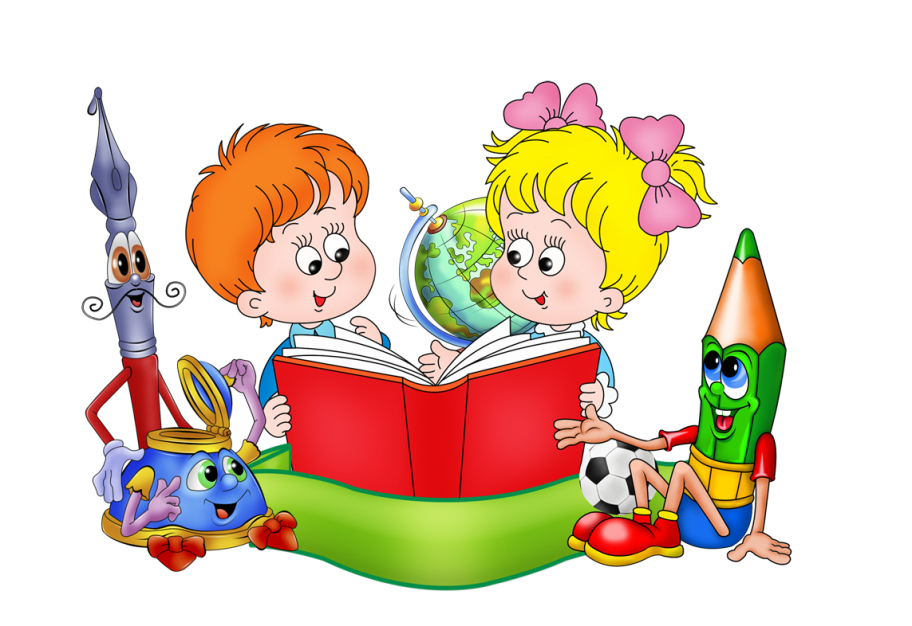 Осенняя благотворительная акция «Подари Добро»Шуршит опавшая листва,Наша школа молодая,Всех нас вместе собралаДвор шумит, и у порогаВеселится каждый классЦыгане, пляски, скоморохи-Сегодня Ярмарка у нас!Осенняя ярмарка это интересное событие во всей школе от 1 до 11 классов. 28 октября в МБОУ СОШ N°48 прошла благотворительная осенняя ярмарка «Подари добро». Целью проведения ярмарки является: оказание благотворительной помощи нуждающимся детям, развитие коллективного и индивидуального творчества и привития навыков общения. Организаторами ярмарки являются заместитель директора по воспитательной работе Вазагова Елена Ивановна и ученический Совет школы.Зал украсили плакатами, шарами, гирляндами и флажками. В подготовке акции все классы приняли активное участие: дети, родители, бабушки и учителя. Богатейший выбор домашней кондитерской выпечки, овощей и фруктов, переполняли торговые столы. Взрослые совсем, как дети, с азартом ходили от одного прилавка к другому, торговались, пробовали товар, интересовались составом и характеристиками.Гостей встречали весёлые скоморохи и петрушки: с песнями, загадками , весёлыми стихами. Праздник продолжили учащиеся пятых классов, которые исполнили осеннюю песню. Под музыку Гости делали покупки. Радовались и дети и взрослые. Осенняя ярмарка принесла много позитивных, положительных, ярких эмоций от праздника. Это мероприятие является необходимым в жизни школьного коллектива. Все денежные средства, заработанные на осенней ярмарке, были направлены на благотворительность. Родители с нетерпением ждут следующей ярмарки.Спасибо ученикам и их родителям! Ярмарка удалась!!!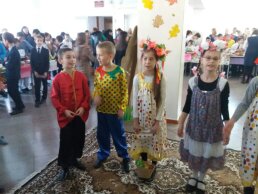 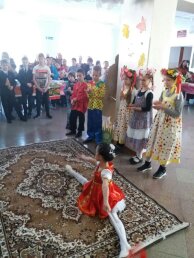 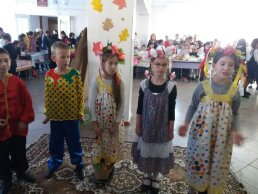 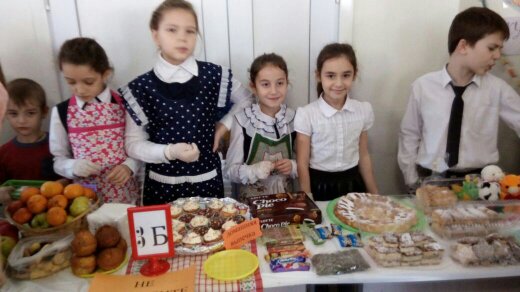 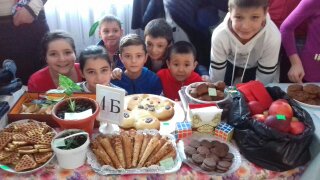 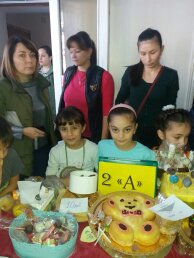 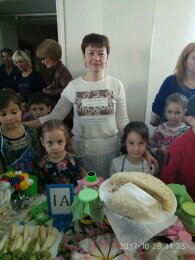 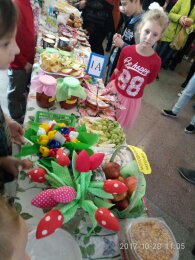 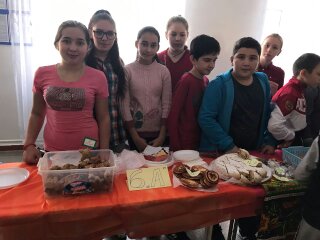 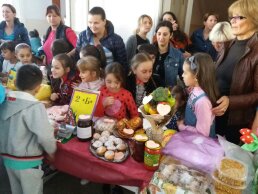 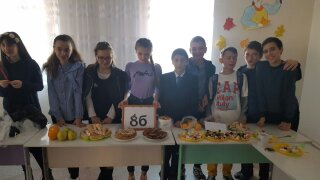 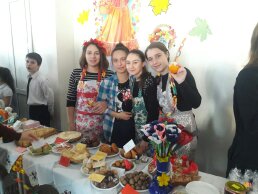 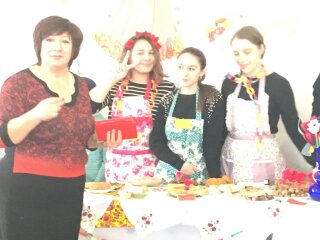 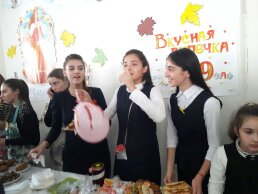 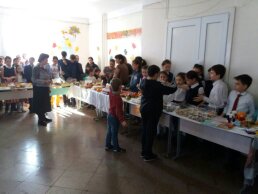 